LES PASSEJAÏRES DE VARILHES                    				   FICHE ITINÉRAIREOUST N° 13"Cette fiche participe à la constitution d'une mémoire des itinéraires proposés par les animateurs du club. Eux seuls y ont accès. Ils s'engagent à ne pas la diffuser en dehors du club."Date de la dernière mise à jour : 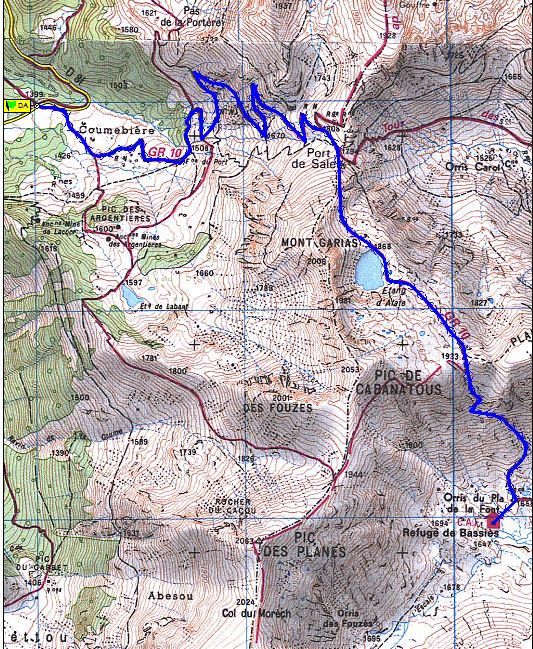 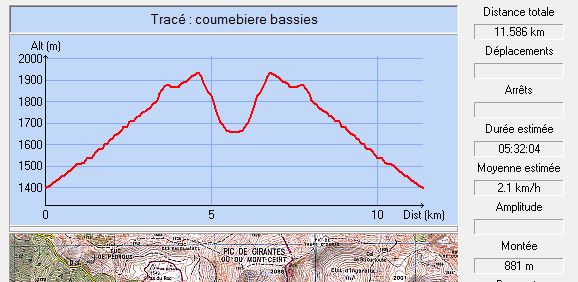 Commune de départ et dénomination de l’itinéraire :Aulus les Bains – Départ au parking de  au bord de la route D8 - L'étang supérieur de Bassiès depuis Date, animateur(trice), nombre de participants (éventuel) :30/08/2018 – A Serene L’itinéraire est décrit sur les supports suivants : www/pyrandonnees.frClassification, temps de parcours, dénivelé positif, distance, durée :Randonneur – 6h – 600m – 11km - journéeBalisage : blanc et rouge du GR 10Particularité(s) : Site ou point remarquable :Trace GPS : Oui ou nonDistance entre la gare de Varilhes et le lieu de départ :  par Vicdessos et le Port de Lhers.Observation(s) : 